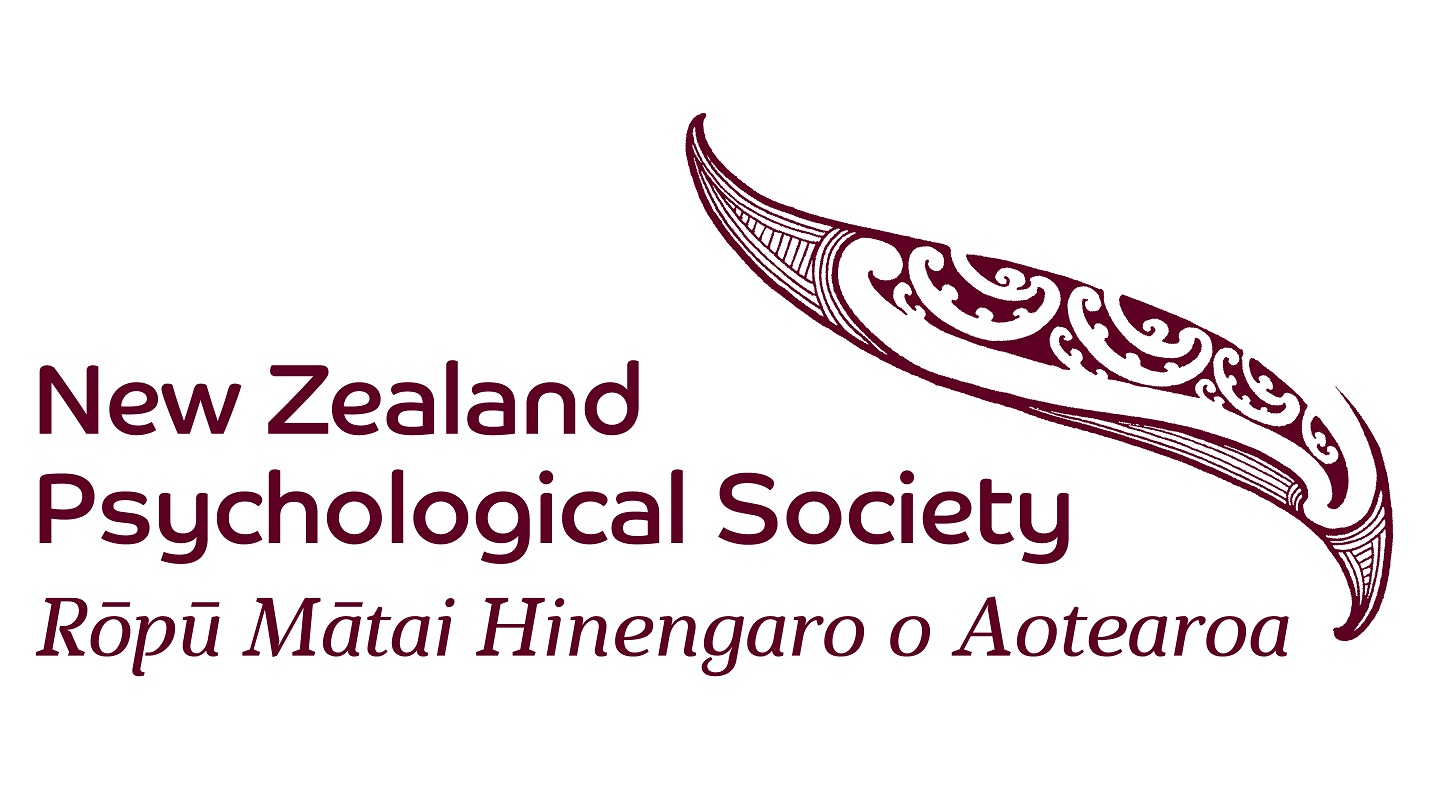 Dame Marie Clay Award 2021Please complete all sections of the application form.Nominee Details:Family Name:					--------------------------------------------------------------------------------------------------------------------------------------First name/s:--------------------------------------------------------------------------------------------------------------------------------------Address:----------------------------------------------------------------------------------------------------------------------------------------------------------------------------------------------------------------------------------------------------------------------------Phone:			 		Email:--------------------------------------------------------------------------------------------------------------------------------------Nominee InformationPlease attach: Current Curriculum VitaeWritten Statement in Support of nominationNominee ConfirmationsIn relation to the Dame Marie Clay nomination and Award process:I confirm I am a current member of the NZPsS and have been for at least 2 years prior to application I agree to this nomination being submitted		I agree that if I am the successful recipient the New Zealand Psychological Society will publicise my name, photo and nature of my contribution to educational psychology. I accept that I may be contacted in the future for publicity purposes that relate directly to this award.Nominee’s signature:						Date:  2. Nomination informationNomination must be by Two Full Members of the Society (or Fellows, etc)Full name of First nominator------------------------------------------------------------------------------------------------------------------------------------Email address:------------------------------------------------------------------------------------------------------------------------------------Phone Number:------------------------------------------------------------------------------------------------------------------------------------Signature: ------------------------------------------------------------------------------------------------------------------------------------Full name of Second nominator:------------------------------------------------------------------------------------------------------------------------------------Email address:------------------------------------------------------------------------------------------------------------------------------------Phone number:------------------------------------------------------------------------------------------------------------------------------------Signature: ------------------------------------------------------------------------------------------------------------------------------------The nomination must be accompanied by a statement of support (max. 500 words) together with copies of supporting documents e.g. articles, reports etc.CHECKLIST – We have completed, attached and/or signed the following sections:Nominee Details 					Nominee InformationCurriculum VitaeWritten statement of supportNominee ConfirmationsNomination InformationDetails of Full Member 1Details of Full Member 2Written Statement of SupportSupporting Documentation (articles, etc)Email Application to: Executive Director (NZ Psychological Society) executivedirector@psychology.org.nz 